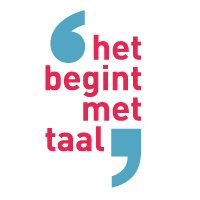 <Logo organisatie>			Vrijwillige Taalcoach gezocht! <Organisatie > is op zoek naar een enthousiaste, vrijwillige taalcoach. Als taalcoach heb je wekelijks taalontmoetingen met een of meerdere anderstaligen om op een informele manier Nederlands te oefenen. Dit doe je bij de anderstalige(n) thuis, in de bieb of ergens anders. Door deze individuele begeleiding is taalcoaching maatwerk. Taalcoaching heeft een positief effect op het leren van de taal, de zelfredzaamheid en het zelfvertrouwen van anderstaligen en is ook gewoon ontzettend leuk! Wil jij je betrokkenheid bij de samenleving laten zien en een concrete bijdrage leveren aan het leven van anderstaligen? Word dan taalcoach bij <organisatie >!Wat kun je verwachten?Wekelijkse taalontmoetingen met een anderstalige bij jou in de buurt;Ondersteuning van de coördinator van de taalcoachorganisatie. De coördinator zorgt voor de koppeling tussen jou en de anderstalige en kan je meer vertellen over taalmateriaal, antwoord geven op vragen , etc.Een handboek en (start)training(en) om de  taalcoaching zo goed mogelijk uit te kunnen voeren.Wie ben jij? Jij hebt:Geduld, een taal leren gaat stapje voor stapje;Interesse in andere mensen met andere culturen;Enthousiasme om anderen te motiveren de taal te leren en te participeren;Je vindt het leuk om met de Nederlandse taal bezig te zijn;Wat levert het jou op?Een mooi nieuw en kleurrijk taalcontact;Uitjes en intervisiebijeenkomsten met andere taalcoaches en anderstaligen;Bijzondere gesprekken en ervaringen;Je kunt professionaliseringstrainingen volgen (van Het Begint met Taal);TijdsindicatieDe taalcoaching neemt 1 a 1,5 uur per week in beslag en is vaak flexibel in te plannen. De duur van het taalcontact verschilt per organisatie maar is gemiddeld een jaar. ContactinfoBen je geïnteresseerd in deze veelzijdige vrijwilligersfunctie? Ben je geïnteresseerd in deze veelzijdige functie? Neem dan contact op via  <…> Meer weten over taalcoaching? Check de website van het landelijk netwerk voor taalcoaching: www.hetbegintmettaal.nl 